КИЇВСЬКА ОБЛАСНА ДЕРЖАВНА АДМІНІСТРАЦІЯ РОЗПОРЯДЖЕННЯ від 18 жовтня 2019 р.                            Київ                                                    № 595Про видачу ліцензій на провадження господарської діяльності з ценралізованого водопостачання, водовідведення, виробництва,  постачання  та транспортування теплової енергії у Київській області Відповідно до Законів України „Про місцеві державні адміністраціїˮ, „Про ліцензування видів господарської діяльностіˮ, постанови Кабінету Міністрів України від 05 серпня 2015 року № 609 „Про затвердження переліку органів ліцензування та визнання такими, що втратили чинність, деяких постанов Кабінету Міністрів Україниˮ, постанов Національної комісії, що здійснює державне регулювання у сферах енергетики та комунальних послуг від 
22 березня 2017 року № 307 „Про затвердження Ліцензійних умов провадження господарської діяльності з централізованого водопостачання та водовідведенняˮ, від 22 березня 2017 року № 308 „Про затвердження Ліцензійних умов провадження господарської діяльності у сфері теплопостачанняˮ, розпорядження голови Київської обласної державної адміністрації від 28 січня 2019 року № 30 „Про деякі питання організації ліцензування у сфері централізованого водопостачання та водовідведення, виробництва, транспортування та постачання теплової енергії в Київській області”  та враховуючи подання департаменту житлово-комунального господарства та енергоефективності Київської облдержадміністрації від 15 жовтня 2019 року № 01-09/1866:1. Видати КОМУНАЛЬНОМУ ПІДПРИЄМСТВУ „КОДРА-СЕРВІС” (ідентифікаційний код 42764279, місцезнаходження: 08010, Київська обл., Макарівський район, селище міського типу Кодра, вулиця  Центральна, 
будинок 4) ліцензію на провадження господарської діяльності з централізованого водопостачання та водовідведення. 2. Видати ТОВАРИСТВУ З ОБМЕЖЕНОЮ ВІДПОВІДАЛЬНІСТЮ „ЕНЕРГОСЕРВІС-СЛАВУТИЧ” (ідентифікаційний код 39366965, місцезнаходження: 	07101, Київська обл., місто Славутич, Добринінський квартал, будинок 14, квартира 114) ліцензію на провадження господарської діяльності з постачання теплової енергії.23. Видати ТОВАРИСТВУ З ОБМЕЖЕНОЮ ВІДПОВІДАЛЬНІСТЮ
 „ВК АЛЬТЕРНАТИВНЕ ТЕПЛО ЗГУРІВКА” (ідентифікаційний код 43229875, місцезнаходження: 07601, Київська обл., Згурівський район, селище міського типу Згурівка, вулиця Залізнична, будинок 7):3.1. ліцензію на провадження господарської діяльності з виробництва теплової енергії;3.2. ліцензію на провадження господарської діяльності з постачання теплової енергії.4. Видати ТОВАРИСТВУ З ОБМЕЖЕНОЮ ВІДПОВІДАЛЬНІСТЮ „БРУСИЛІВ АВТОДОР” (ідентифікаційний код 43012669, місцезнаходження: 12601, Житомирська обл., Брусилівський район, селище міського типу Брусилів, вулиця Костьольна, будинок 2-А):4.1. ліцензію на провадження господарської діяльності з виробництва теплової енергії;4.2. ліцензію на провадження господарської діяльності з постачання теплової енергії.5. Видати ТОВАРИСТВУ З ОБМЕЖЕНОЮ ВІДПОВІДАЛЬНІСТЮ „ВЕЛЕСДОБРОБУТ”  (ідентифікаційний код 41035066, місцезнаходження: 07301, Київська обл., Вишгородський район, місто Вишгород, провулок Квітковий, будинок 2-Б, офіс 21):5.1. ліцензію на провадження господарської діяльності з виробництва теплової енергії;5.2. ліцензію на провадження господарської діяльності з постачання теплової енергії.6. Видати ТОВАРИСТВУ З ОБМЕЖЕНОЮ ВІДПОВІДАЛЬНІСТЮ „ТЕПЛОПОСТАЧ СЕРВІС”  (ідентифікаційний код 43261353, місцезнаходження: 08136, Київська обл., Києво-Святошинський район, село Крюківщина, вулиця Панорамна , будинок 2 Б):  6.1. ліцензію на провадження господарської діяльності з виробництва теплової енергії;6.2. ліцензію на провадження господарської діяльності з постачання теплової енергії;6.3. ліцензію на провадження господарської діяльності з транспортування теплової енергії.7. За видачу кожної ліцензії з ліцензіата справляється разова плата в розмірі 10 відсотків від розміру одного прожиткового мінімуму для працездатних осіб, що діє на день прийняття цього розпорядження, яку має бути внесено ліцензіатом  у строк не пізніше десяти робочих днів з дня оприлюднення цього розпорядження в установленому порядку на рахунок за такими реквізитами:7.1. для КОМУНАЛЬНОГО ПІДПРИЄМСТВА „КОДРА-СЕРВІС”  - ГУ ДКСУ у Київській області (код класифікації доходів бюджету 22010200, ідентифікаційний код 38007165, МФО 899998, рахунок
№ UA698999980000031416511010386); 37.2. для ТОВАРИСТВА З ОБМЕЖЕНОЮ ВІДПОВІДАЛЬНІСТЮ „ЕНЕРГОСЕРВІС-СЛАВУТИЧ” - ГУ ДКСУ у Київській області (код класифікації доходів бюджету 22010200, ідентифікаційний код 38042906, МФО 899998, рахунок № UA048999980000031410511010014); 7.3. для ТОВАРИСТВА З ОБМЕЖЕНОЮ ВІДПОВІДАЛЬНІСТЮ
„ВК АЛЬТЕРНАТИВНЕ ТЕПЛО ЗГУРІВКА” - ГУ ДКСУ у Київській області (код класифікації доходів бюджету 22010200, ідентифікаційний код 38043171,
МФО 899998, рахунок № UA658999980000031410511010274);7.4. для ТОВАРИСТВА З ОБМЕЖЕНОЮ ВІДПОВІДАЛЬНІСТЮ „БРУСИЛІВ АВТОДОР”  - ГУ ДКСУ у Київській області (код класифікації доходів бюджету 22010200, ідентифікаційний код 37911135, МФО 899998, рахунок № UA 208999980000031416511010007);7.5. для ТОВАРИСТВА З ОБМЕЖЕНОЮ ВІДПОВІДАЛЬНІСТЮ „ВЕЛЕСДОБРОБУТ”  - ГУ ДКСУ у Київській області (код класифікації доходів бюджету 22010200, ідентифікаційний код 37868556, МФО 899998, 
рахунок № UA758999980000031417511010244);7.6. для ТОВАРИСТВА З ОБМЕЖЕНОЮ ВІДПОВІДАЛЬНІСТЮ „ТЕПЛОПОСТАЧ СЕРВІС”  - ГУ ДКСУ у Київській області (код класифікації доходів бюджету 22010200, ідентифікаційний код 37911135, МФО 899998, рахунок № UA 388999980000031415511010008).8. Департаменту комунікацій та взаємодії з громадськістю Київської обласної державної адміністрації забезпечити оприлюднення цього розпорядження на вебсайті Київської обласної державної адміністрації.9. Контроль за виконанням цього розпорядження покласти на заступника  голови Київської обласної державної адміністрації Назаренка Д. Ю.Голова адміністрації                      (підпис)                    Михайло БНО-АЙРІЯН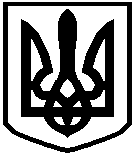 